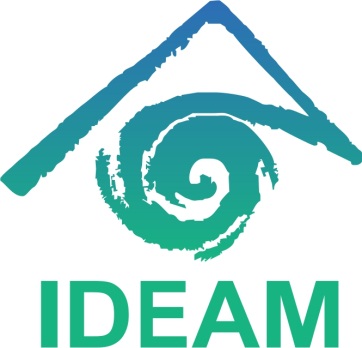 Instituto de Hidrología, Meteorología y Estudios AmbientalesMinisterio de Ambiente y Desarrollo SostenibleRepública de ColombiaANÁLISIS Y SEGUIMIENTO DEL PRESUPUESTOABRIL A JUNIO DE 2021OFICINA ASESORA DE PLANEACIÓNwww.ideam.gov.coBogotá D.C., ColombiaCUERPO DIRECTIVOYOLANDA GONZÁLEZ FERNÁNDEZDirectora GeneralGILBERTO GALVIS BAUTISTASecretario GeneralANA CELIA SALINAS MARTINSubdirectora de Ecosistemas e InformaciónDIANA MARCELA VARGAS GALVISSubdirectora de Estudios AmbientalesNELSON OMAR VARGAS MARTÍNEZSubdirector de HidrologíaHUGO SAAVEDRASubdirector de MeteorologíaDANIEL USECHE SAMUDIOJefe Oficina de Pronóstico y AlertasGILBERTO ANTONIO RAMOS SUÁREZJefe Oficina Asesora JurídicaTELLY DE JESUS MONTH PARRAJefe Oficina Asesora de PlaneaciónALICIA BARON LEGUIZAMONJefe Oficina de InformáticaMARÍA EUGENIA PATIÑO JURADOJefe Oficina de Control Interno APROPIACION PRESUPUESTAL 2021    FUENTE: SIIF NACION II 	Conforme a la Ley 2063 de 2020 “Por la cual se decreta el presupuesto de rentas y recursos de capital y Ley de apropiaciones para la vigencia fiscal del 1º. de enero al 31 de diciembre de 2021”, el Gobierno Nacional expidió el Decreto 1805 de 2020, “Por el cual se liquida el Presupuesto General de la Nación para la vigencia fiscal de 2021, se detallan las apropiaciones y se clasifican y definen los gastos”, el IDEAM  recibió una apropiación de $82.424.1 millones que incluyen aporte nacional y recursos propios. El Presupuesto apropiado inicialmente no ha tenido ninguna reducción, pero se están tramitando unas modificaciones ante el Ministerio de Hacienda y Crédito Público Nacional, que no alteran la apropiación. De la apropiación inicial en funcionamiento había con Previo Concepto DGPPN $1.996.799.305, de los cuales ya se liberaron para ejecución $ 716.799.305,00, para cubrir los costos de los cargos autorizados para cubrir la planta que estaba desfinanciada. La ejecución de funcionamiento está limitada por el previo concepto DGPN..EJECUCIÓN PRESUPUESTAL ABRIL A JUNIO 30 DE 2021VALORES Y PORCENTAJES             FUENTE: SIIF NACION II En la vigencia 2021 los compromisos con corte a 30 de junio llegaron al 54% de la apropiación vigente; se realizaron pagos que representan el 58% de lo comprometido lo cual indica la eficiencia en el cumplimiento de los compromisos, teniendo en cuenta que en el segundo trimestre se realizaron unas contrataciones de personal y de bienes y servicios.En Funcionamiento $51.132.7 millones apropiados, corresponden a aporte nación y $308.5 millones a recursos propios (Rec. 21), para financiar una parte de la adquisición de bienes y servicios, apropiación que corresponde a excedentes financieros. FUNCIONAMIENTOFUENTE: SIIF NACION II En funcionamiento al final del semestre se realizaron compromisos por $25.157.8 millones que representan el 49% de la apropiación y se realizaron pagos por $18.619.8 millones que equivalen al 74% de lo comprometido. Es importante mencionar que gran parte de la apropiación corresponde a gastos de personal, que se cancela por doceavas, mensualmente.Gastos de personal                                                                                                                                                                                     FUENTE: SIIF NACION II En Gastos de personal se apropiaron $29.860.0 millones, la ejecución se ha realizado en forma normal, presentando unos compromisos de $12.827.6 millones que equivalen al 43% de la apropiación, con pagos efectivos del 100% de los compromisos.Adquisición de bienes y servicios        FUENTE: SIIF NACION II De la apropiación vigente por $19.115.9 millones se comprometieron $12.165.1 millones que representan el 64% de la apropiación, con pagos por $5.630.8 millones que equivalen al 46.0% de los recursos comprometidos. Es importante mencionar que los pagos realizados corresponden a un esfuerzo de la entidad por contratar la adquisición de bienes y la prestación de los servicios esenciales para el correcto funcionamiento del Instituto.Transferencias corrientes  FUENTE SIIF NACION IILa apropiación de $1.636.8 millones contiene los recursos que están limitados para ejecutar por $1.280.0 millones con Previo Concepto DGPPN. La ejecución depende básicamente de las Licencias por maternidad y Sentencias y conciliaciones, presenta una ejecución de 2%, debido a que el IDEAM no ha sido condenado a pagar indemnizaciones por asuntos judiciales.  Gastos por tributos, multas, sanciones e intereses de mora  FUENTE: SIIF NACION II De la apropiación vigente por $520 millones se comprometieron $132.1 millones que representan el 25% de la apropiación, con pagos por el 100% de lo comprometido.INVERSIÓN      FUENTE: SIIF NACION IISe tienen apropiados $31.291.3 millones de los cuales $22.990.3 millones son aporte nación y $8.301 millones recursos propios. En el período del informe los compromisos llegaron a $19.740.7 millones que representan el 63% de la apropiación, con pagos por $7.209.6 millones equivalentes al 37% de lo comprometido.Inversión Aportes Nación (Recurso 11) FUENTE: SIIF NACION II La apropiación está distribuida en dos proyectos: Fortalecimiento de la Gestión del conocimiento Hidrológico, Meteorológico y Ambiental Nacional ($21.002.8 millones) y, Fortalecimiento de la gestión y dirección del instituto de hidrología, meteorología y estudios ambientales nacional ($1.987.5 millones) que muestran una ejecución total del 71% y pagos del 39%. Es importante mencionar que parte esencial en los pagos está constituida por contratación de prestación de servicios cuyo pago es mensual y se distribuye en el calendario de la vigencia.Los proyectos mencionados anteriormente, contienen todas las actividades programadas por el IDEAM en cada una de sus dependencias misionales y responden a la ejecución óptima de los recursos asignados, regidos por una programación y estudios previos de los componentes que se han justificado, conforme a las necesidades institucionales.Inversión Recursos Propios (Recurso 20) FUENTE: SIIF NACION II De la apropiación vigente por $8.301 millones se comprometieron $3.320.1 millones que representan el 40% de la apropiación, con pagos por $728.2 millones que equivalen al 22% de los recursos comprometidos.Es importante mencionar la gestión institucional por contratar en forma programada las actividades y generar los convenios para desarrollar funciones misionales propias de la entidad y del Ministerio de Ambiente y desarrollo sostenible.EJECUCIÓN REZAGO PRESUPUESTALReservas Presupuestales 2020    FUENTE: SIIF NACION II A diciembre 31 de diciembre de 2020, se constituyeron reservas presupuestales por $ 331.9 millones conformadas por: funcionamiento $323.9 millones e inversión $7.9 millones.A junio 30 de 2021 la ejecución presenta pagos por $323,9 en funcionamiento y pendiente de pago en Inversión $7,9 millones.Cuentas por Pagar 2020Las cuentas por pagar constituidas a diciembre 31 de 2020 fueron de $700.2 millones en funcionamiento y $79.8 millones en inversión.A junio 30 de 2021 los compromisos se encuentran cancelados en el 100% ACCIONES TOMADASEs necesario mencionar que el nivel de ejecución para el semestre es satisfactorio y se espera continuar con una dinámica para comprometer los recursos y adquirir los bienes y servicios que se encuentran programados para la vigencia. La planta actual del IDEAM tiene 470 empleos, que desde el año 2016, venia desfinanciada en 36 cargos y durante el año 2020 le fueron asignados recursos para financiar 24 cargos, quedando a la fecha pendientes los 12 empleos que se relacionan a continuación:  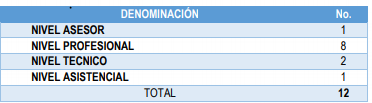 Y que mediante Acuerdo No. 169 del 10 de marzo de 2021, se efectúa un traslado de los recursos disponibles en el Ordinal A-03-03-01-999 “Otras transferencias – distribución previo concepto DGPPN” a Gastos de Personal con los cuales se podrá financiar 10 cargos.Asimismo, mediante el acuerdo 170 de junio 18 de 2021, el Consejo Directivo autorizó el traslado de $122.545.831 para cubrir dos (2) cargos, recursos disponibles en el rubro presupuestal A-02-02-02-008 “SERVICIOS PRESTADOS A LAS EMPRESAS Y SERVICIOS DE PRODUCCIÓN”, para el rubro “GASTOS DE PERSONAL” - PLANTA DE PERSONAL PERMANENTE: A-01-01-01-03. Un cargo se destinará para el grupo de presupuesto en oficinas centrales (Bogotá) y el otro cargo técnico, será ubicado en el área Operativa N°. 9 Cali.Durante este semestre el IDEAM ha avanzado exitosamente en los temas de generación de productos y servicios a partir de la incorporación de datos de diferentes métodos de medición de variables hidrometeorológicas como apoyo al establecimiento del Sistema Nacional de Alertas Tempranas, ante amenazas hidrometeorológicas y de los Centros Regionales de Pronóstico que permitan contribuir a los procesos de gestión del riesgo y a los mecanismos de réplica de los sistemas de alerta regionales, con la participación de las autoridades ambientales regionales.De igual modo, se continuó con la generación de pronósticos y alertas hidrometeorológicas de manera continua 24/7, no obstante, la contingencia del COVID-19, con el objeto de asesorar a las entidades del SINA y del SNGRD.Las metas a la fecha están teniendo un desarrollo normal y se están cumpliendo dentro de los parámetros establecidos para nuestras actividades del Plan de Acción Anual (PAA).DETALLEAPROPIACION INICIAL 2021DISTRIBUCIÓN PREVIO CONCEPTO DGPPNAPROPIACION VIGENTE SIIF FUNCIONAMIENTO51.132.763.0001.280.000.00051.132.763.000Nación50.824.263.0001.280.000.00050.824.263.000Propios308.500.000308.500.000INVERSION31.291.389.274031.291.389.274Nación22.990.389.274022.990.389.274Fortalecimiento de la gestión del conocimiento hidrológico, meteorológico y ambiental nacional21.002.806.12621.002.806.126Fortalecimiento de la gestión y dirección del instituto de hidrología, meteorología y estudios ambientales nacional1.987.583.1481.987.583.148Propios8.301.000.00008.301.000.000Fortalecimiento de la gestión del conocimiento hidrológico, meteorológico y ambiental nacional8.301.000.0008.301.000.000                     TOTALES82.424.152.2741.280.000.00082.424.152.274CONCEPTOAPROPIACION VIGENTECOMPROMISO% COMPROMISOOBLIGACIONPAGOS% PAGOSVALOR POR COMPROMETERFUNCIONAMIENTO51.132.763.00025.157.816.15649%18.654.102.45618.619.830.45674%25.974.946.844INVERSION31.291.389.27419.740.783.91263%7.211.797.6687.209.597.66837%11.550.605.362TOTAL82.424.152.27444.898.600.06854%25.865.900.12425.829.428.12458%37.525.552.206CONCEPTOAPROPIACION VIGENTECOMPROMISO% COMPROMISOOBLIGACIONPAGOS% PAGOSVALOR POR COMPROMETERFUNCIONAMIENTO51.132.763.00025.157.816.15649%18.619.830.45618.619.830.45674%25.974.946.844Nación50.824.263.00025.009.808.15649%18.585.558.45618.585.558.45674%25.814.454.844Propios308.500.000148.008.00048%34.272.00034.272.00023%160.492.000CONCEPTOAPR. VIGENTE3383543126% OBLIGACIONPAGOS%POR COMPROMETERSALARIOS20.348.150.9868.525.290.73442%8.524.871.5708.524.871.570100%11.822.860.252CONTRIBUCIONES INHERENTES  A LA NÓMINA7.425.846.5623.383.543.12646%3.382.660.8263.382.660.826100%4.042.303.436REMUNERACIONES NO CONSTITUTIVAS DE FACTOR SALARIAL2.086.002.452918.798.39544%918.798.395918.798.395100%1.167.204.057PLANTA DE PERSONAL PERMANENTE29.860.000.00012.827.632.25543%12.826.330.79112.826.330.791100%17.032.367.745CONCEPTOAPR. VIGENTECOMPROMISO% OBLIGACIONPAGOS%POR COMPROMETERACTIVOS FIJOS87.400.000 12.023.491 14%0 0 0 75.376.509 MATERIALES Y SUMINISTROS308.500.000 148.008.000 48%34.272.000 34.272.000 23%160.492.000 ADQUISICIÓN DE SERVICIOS18.720.000.000 12.005.158.464 64%5.596.599.062 5.596.599.062 47%6.714.841.536 TOTAL19.115.900.000 12.165.189.955 64%5.630.871.062 5.630.871.062 46%6.950.710.045 CONCEPTOAPROPIACION VIGENTECOMPROMISO% COMPROMISOOBLIGACIONPAGOS% PAGOSVALOR POR COMPROMETERTRANSFERENCIAS CORRIENTES1.636.863.00032.862.3242,0%30.497.28130.497.28193%2.320.799.981Otras transferencias - distribución previo concepto DGPPN1.280.000.00000%0001.996.799.305Incapacidades y licencias de maternidad y paternidad (no de pensiones)146.125.00032.862.32422%30.497.28130.497.28193%113.262.676Sentencias y conciliaciones210.738.00000%000210.738.000DETALLEAPROPIACION VIGENTECOMPROMISO% COMPROMISOOBLIGACIÓN PAGOS% PAGOSVALOR POR COMPROMETERIMPUESTO PREDIAL Y SOBRETASA AMBIENTAL399.000.000131.399.32233%131.399.322131.399.322100%267.600.678 IMPUESTO VEHÍCULOS1.000.000732.00073%732.000732.000100%268.000 CUOTA DE FISCALIZACIÓN Y AUDITAJE120.000.00000%000%120.000.000 TOTAL GENERAL520.000.000132.131.32225%132.131.322132.131.322100%387.868.678 CONCEPTOAPROPIACION VIGENTECOMPROMISO% COMPROMISOOBLIGACIONPAGOS% PAGOSVALOR POR COMPROMETERINVERSIÓN31.291.389.27419.740.783.91263%7.211.797.6687.209.597.66837%11.550.605.362Nación22.990.389.27416.420.701.58371%6.481.349.6836.481.349.68339%6.569.687.691Propios8.301.000.0003.320.082.32940%730.447.985728.247.98522%4.980.917.671DETALLEAPROPIACION VIGENTECOMPROMISO% COMPROMISOOBLIGACIONPAGOS% PAGOSVALOR POR COMPROMETERINVERSION NACION RECURSO 1122.990.389.27416.420.701.58371%6.481.349.6836.481.349.68339%6.569.687.691Fortalecimiento de la gestión del conocimiento hidrológico, meteorológico y ambiental nacional21.002.806.12615.529.072.58374%6.144.422.1836.144.422.18340%5.473.733.543Fortalecimiento de la gestión y dirección del instituto de hidrología, meteorología y estudios ambientales nacional1.987.583.148891.629.00045%336.927.500336.927.50038%1.095.954.148DETALLEAPROPIACION VIGENTECOMPROMISO% COMPROMISOOBLIGACIONPAGOS% PAGOSVALOR POR COMPROMETERINVERSION RECURSOS PROPIOS REC. 208.301.000.0003.320.082.32940%730.447.985728.247.98522%4.980.917.671 FORTALECIMIENTO DE LA GESTIÓN DEL CONOCIMIENTO HIDROLÓGICO, METEOROLÓGICO Y AMBIENTAL NACIONAL8.301.000.0003.320.082.32940%730.447.985728.247.98522%4.980.917.671DETALLERUBRO PPTALDESCRIPCIONFUENTERECCOMPROMISOPAGOSVALOR POR PAGARFUNCIONAMIENTOFUNCIONAMIENTOFUNCIONAMIENTO  323.948.927,89   323.948.927,89                      -   SECRETARIA GENERALA-02-02-01-002-008DOTACIÓN (PRENDAS DE VESTIR Y CALZADO)Nación10    29.497.302,00     29.497.302,00                      -   SECRETARIA GENERALA-02-02-01-004-005MAQUINARIA DE OFICINA, CONTABILIDAD E INFORMÁTICANación10    39.487.160,00     39.487.160,00                     -      SECRETARIA GENERALA-02-02-02-007-002SERVICIOS INMOBILIARIOSNación10    45.553.321,00     45.553.321,00                     -      SECRETARIA GENERALA-02-02-02-008-002SERVICIOS JURÍDICOS Y CONTABLESNación10    14.725.000,00     14.725.000,00                     -      SECRETARIA GENERALA-02-02-02-008-003OTROS SERVICIOS PROFESIONALES, CIENTÍFICOS Y TÉCNICOSNación10    42.840.000,00     42.840.000,00                     -      SECRETARIA GENERALA-02-02-02-009-003SERVICIOS PARA EL CUIDADO DE LA SALUD HUMANA Y SERVICIOS SOCIALESNación10      7.668.710,00       7.668.710,00                     -      IDEAM-GG-DG.OFICINA INFORMATICAA-02-02-02-008-003OTROS SERVICIOS PROFESIONALES, CIENTÍFICOS Y TÉCNICOSNación10  131.899.013,89   131.899.013,89                      -   IDEAM-GG-DG.OFICINA INFORMATICAA-02-02-02-008-004SERVICIOS DE TELECOMUNICACIONES, TRANSMISIÓN Y SUMINISTRO DE INFORMACIÓNNación10    12.278.421,00     12.278.421,00                     -      INVERSIONINVERSIONINVERSIONINVERSIONINVERSION      7.997.849,00                      -         7.997.849,00 IDEAM-GG-SECRETARIA GENERALC-3299-0900-1-0-3299011-02ADQUISICIÓN DE BIENES Y SERVICIOS - SEDES ADECUADAS Nación11      7.997.849,00                      -         7.997.849,00 TOTALTOTALTOTALTOTALTOTAL  331.946.776,89   323.948.927,89       7.997.849,00   DETALLERUBRO PPTALDESCRIPCIONFUENTERECOBLIGACIONPAGOSVALOR POR PAGARFUNCIONAMIENTOFUNCIONAMIENTOFUNCIONAMIENTOFUNCIONAMIENTOFUNCIONAMIENTO      700.220.238         700.220.238                       -     SECRETARIA GENERALA-01-01-01-001-008HORAS EXTRAS, DOMINICALES, FESTIVOS Y RECARGOSNación10      489.006.675         489.006.675                       -     SECRETARIA GENERALA-01-01-02-001APORTES A LA SEGURIDAD SOCIAL EN PENSIONESNación10       58.616.100          58.616.100                       -     SECRETARIA GENERALA-01-01-02-002APORTES A LA SEGURIDAD SOCIAL EN SALUDNación10       41.565.800          41.565.800                       -     SECRETARIA GENERALA-01-01-02-003AUXILIO DE CESANTÍASNación10       40.750.563          40.750.563                       -     SECRETARIA GENERALA-01-01-02-004APORTES A CAJAS DE COMPENSACIÓN FAMILIARNación10       19.560.300          19.560.300                       -     SECRETARIA GENERALA-01-01-02-005APORTES GENERALES AL SISTEMA DE RIESGOS LABORALESNación10       26.269.600          26.269.600                       -     SECRETARIA GENERALA-01-01-02-006APORTES AL ICBFNación10       14.670.600          14.670.600                       -     SECRETARIA GENERALA-01-01-02-007APORTES AL SENANación10         9.780.600            9.780.600                       -     INVERSIONINVERSIONINVERSIONINVERSIONINVERSION       79.858.688          79.858.688                       -     SUBDIRECCION METEOROLOGIAC-3204-0900-3-0-3204043-02ADQUISICIÓN DE BIENES Y SERVICIOS - SERVICIO DE INFORMACIÓN DE DATOS CLIMÁTICOS Y MONITOREONación11            696.000               696.000                       -     DIRECCION GENERALC-3204-0900-3-0-3204049-02ADQUISICIÓN DE BIENES Y SERVICIOS - SERVICIO DE DIVULGACIÓN DECONOCIMIENTO GENERADO PARA LA PLANIFICACIÓN SECTORIAL Y LA GESTIÓN AMBIENTALNación11         5.700.000            5.700.000                       -     OFICINA INFORMATICAC-3204-0900-3-0-3204048-02ADQUISICIÓN DE BIENES Y SERVICIOS - SERVICIO DE ADMINISTRACION DE LOS SISTEMAS DE INFORMACIÓN PARA LOS PROCESOS DE TOMA DE DECISIONESNación11       28.720.294          28.720.294                       -     SUBDIRECCION HIDROLOGIAC-3204-0900-3-0-3204051-02ADQUISICIÓN DE BIENES Y SERVICIOS - SERVICIO DE MONITOREO Y SEGUIMIENTO HIDROMETEOROLÓGICONación11       40.422.394          40.422.394                       -     SUBDIRECCION HIDROLOGIAC-3204-0900-3-0-3204015-02ADQUISICIÓN DE BIENES Y SERVICIOS - SERVICIO DE MONITOREO HIDROLÓGICO Nación11         4.320.000            4.320.000                       -     TOTALTOTALTOTALTOTALTOTAL      780.078.926         780.078.926                       -     